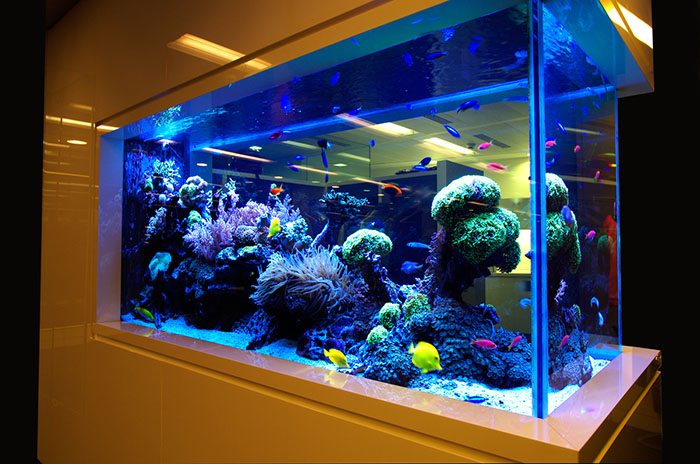 СТОИМОСТЬ ОБОРУДОВАНИЯ 
Витрина 2200х800х400  -13.700 ₽ 
Светодиодная подсветка -730 ₽/полка СТОИМОСТЬ УСЛУГ 
Доставка по Москве -2.000 ₽ 
Сборка от -3.000 ₽ ИЗГОТОВЛЕНИЕ ЗАКАЗА
После оплаты 100% стоимости заказа изделие запускается в производство (если оплата произведена до 15:00 – в день оплаты, после 15:00 – в 10:00 следующего рабочего дня). СРОК ВЫПОЛНЕНИЯ 
Стандарт - 5 дней / срочно - 3 дня 